КОНТРОЛЬНО-СЧЕТНАЯ КОМИССИЯВЕРХНЕЛАНДЕХОВСКОГО МУНИЦИПАЛЬНОГО РАЙОНА ИВАНОВСКОЙ ОБЛАСТИ                                                                                                                   от 24.08.2022г.                              АНАЛИТИЧЕСКАЯ ЗАПИСКА №3                                          О ходе исполнения бюджета Симаковского сельского поселения за 1 полугодие 2022 годаОбщие положенияАналитическая записка Контрольно-счетной комиссии Верхнеландеховского муниципального района Ивановской области (далее - КСК) «О ходе исполнения бюджета Симаковского сельского поселения за 1 полугодие 2022года» подготовлена по результатам анализа оперативной информации в соответствии с п.5 статьи 264.2 Бюджетного Кодекса Российской Федерации, Положения о контрольно-ревизионной комиссии Верхнеландеховского муниципального района Ивановской области, утвержденного решением Совета Верхнеландеховского муниципального района от 22.12.2021 г. №33 «О конторольно-счетной комиссии Верхнеландеховского муниципального района», Соглашения о передаче Контрольно- счетной комиссии Верхнеландеховского муниципального района Ивановской области полномочий контрольно-счетного органа Симаковского сельского поселения по осуществлению внешнего муниципального финансового контроля от 28.12.2021г.         Основание для проведения мероприятия: п.1.3.2.Плана работы КСК на 2022год, утвержденный приказом КСК от 29.12.2021года № 23-ОД, приказ КСК от 09.08.2022г.№ 24-ОД «О проведении экспертно – аналитического мероприятия».  Предмет мероприятия: анализ исполнения бюджета Симаковского сельского поселения за 1 полугодие 2022года.  Цель мероприятия: оценка исполнения бюджета Симаковского сельского поселения за 1 полугодие 2022года и определения соответствия поступивших в бюджет доходов и произведенных расходов утвержденным показателям бюджета. Объект мероприятия:  Администрация Симаковского сельского поселения Верхнеландеховского муниципального района.Исследуемый период: с 01.01.2022г. по 01.07.2022г.Сроки проведения мероприятия: с 18.08.2022г. по 24.08.2022г.Экспертно-аналитическое мероприятие проведено КСК в рамках предварительного контроля с учетом:- Бюджетного Кодекса Российской Федерации;- Федерального Закона от 06.10.2003го № 131-ФЗ «Об общих принципах организации местного самоуправления в Российской Федерации»;- Федерального закона от 07.02.2011г.№6-ФЗ «Об общих принципах организации местного самоуправления в Российской Федерации»; - приказ Министерства Финансов Российской Федерации от28.12.2010№191н  «Об утверждении Инструкции о порядке составления и предоставления годовой, квартальной и месячной отчетности об исполнении бюджетов бюджетной системы Российской Федерации» (далее - Приказ №191н);- Положения о бюджетном процессе в Симаковском сельском поселении, утвержденное решением Совета Симаковского сельского поселения от 25.12.2017г. №23( далее - Положение о бюджетном процессе);- Бюджет Симаковского сельского поселения на 2022год и плановый период 2023 и 2024годов, утвержденный решением Совета Симаковского сельского поселения 24.12.2021года №20(далее - бюджет поселения).А также на основании копии бюджетных документов,  отчета об исполнении бюджета за 1 полугодие 2022года направленные  Администрацией  Симаковского сельского поселения 17.08.2022г. в КСК сопроводительным письмом № 347.Проведение экспертно - аналитического мероприятия2.1.Проверка полноты и своевременности составления квартального отчета об исполнении бюджета.В соответствии с п.5 ст. 264.2 БК РФ отчет об исполнении местного бюджета за первый квартал, полугодие и девять месяцев текущего финансового года утверждается соответственно местной администрацией и направляется в соответствующий законодательный (представительный) орган и созданный им орган внешнего государственного (муниципального) финансового контроля.Порядок составления, внешняя проверка, рассмотрение и утверждение бюджетной отчетности Симаковского сельского поселения определено разделом 5 Положения о бюджетном процессе. Согласно п.3статьи 13Положения о бюджетном процессе,  отчет об исполнении бюджета поселения за первый квартал, первое полугодие и 9 месяцев текущего финансового года утверждается администрацией поселения и направляется в Совет поселения  и в КСК. Сроки утверждения, предоставления квартальной отчетности, Положением о бюджетном процессе либо другим нормативно правовым актом,  не определены.Отчет об исполнении бюджета Симаковского сельского поселения за 1 полугодие 2022г утвержден постановлением администрации Симаковского сельского поселения от 13.07.2022г.№28  -п. КСК направлен запрос от 09.08.2022г №46 о предоставлении информации о составе отчетности и прочих сведений, необходимых для проведения экспертно-аналитического мероприятия, информация предоставлена  Администрацией Симаковского сельского поселения своевременно, но  не в полном объеме  .Предоставлена информация по итогам исполнения бюджета за 1 полугодие 2022г.(пояснительная записка) которая не содержит данных о поступлении и расходовании денежных средств .По своему составу бюджетная отчетность соответствует требованиям Инструкции о порядке составления и предоставления годовой, квартальной и месячной отчетности, утвержденной приказом Минфина от 28.12.2010г.№191н.2.2.Проверка достоверности квартальной бюджетной отчетностиВ соответствии с п.1 ст.217БКРФ порядок составления и ведения сводной бюджетной росписи устанавливается соответствующим финансовым органом, а утверждается сводная бюджетная роспись и изменения в неё руководителем финансо-вого органа.  Порядок ведения сводной бюджетной росписи Симаковского сельского поселения утвержден постановлением администрации Симаковского сельского поселения от 24.12.2021г. Сводная бюджетная роспись по состоянию на 01.07.2022г. предоставлена с нарушениями требований  ст.217 Бюджетного Кодекса РФ. Форма сводной бюджетной росписи не соответствует утвержденной форме приложения №1к Порядку ведения сводной бюджетной росписи утвержденной постановлением Админи страции  Симаковского  сельского поселения от 25.12.2015г      №79(а)-п.В нарушение п.1.1  Порядка ведения сводной бюджетной росписи бюджетные ассигнования по разделу «Расходы бюджета» не отражены группировочные коды по классификации расходов бюджета.     Постановлением администрации Симаковского сельского поселения от 13.07.2022г.№28 -п «Об утверждении отчета об исполнении бюджета Симаковского сельского поселения за 1 полугодие 2022года» утвержден отчет по доходам бюджета поселения в сумме 2253823,91руб, по расходам 2217635,16руб. с профицитом в сумме 36188,75руб.     Показатели отчета «Налоговые  и неналоговые доходы» в приложении к постановлению администрации Симаковского сельского поселеня, утверждены выше указанным постановлением от 13.07.2022г №28-п фактически ,и в форме  (ф.0503117) не соответствуют в утвержденным бюджетным назначениям и в исполнении расхождение составило 22208,34руб. общая сумма «налоговых неналоговых доходов» составит план 138208,34 руб ,исполнение 45820,27руб.       Отчет об исполнении бюджета Симаковского сельского поселения за 1 полугодие 2022 года утвержденный Постановлением администрации Симаковского сельского поселения от 13.07.2022г.№28 -п «Об утверждении отчета об исполнении бюджета Симаковского сельского поселения за 1 полугодие 2022года» не соответствует требованиям  приказа Министерства Финансов Российской Федерации от 28.12.2010№191н  «Об утверждении Инструкции о порядке составления и предоставления годовой, квартальной и месячной отчетности об исполнении бюджетов бюджетной системы Российской Федерации» (далее Приказ №191н),показатели отчета по строке«Налоговые  и неналоговые доходы» в приложении к постановлению администрации Симаковского сельского поселения, утверждены выше указанным постановлением от 13.07.2022г №28-п фактически и в форме  (ф.0503117) не соответствуют  утвержденным бюджетным назначениям, в графе исполнении расхождение составило 22208,34руб. общая сумма «налоговых неналоговых доходов» должна составлять план 138208,34 руб ,исполнение 45820,27руб.     -Формой (ф.0503117),  утвержденной инструкцией  Приказом Министерства финансов Российской Федерации от 28 декабря 2010 г. N 191н «Об утверждении Инструкции о порядке составления и предоставления годовой, квартальной и месячной отчетности об исполнении бюджетов бюджетной системы Российской Федерации»» предусмотрена последовательность строк в которых  отражаются те или иные доходы.        В графе 4 «утвержденные бюджетные назначения и в графе 5 «исполнено» отчета и в (ф.0503117)по строке «Налоговые неналоговые доходы» не включена  строка  КБК 000 117 15030 10 0000 150 «инициативные платежи, зачисляемые в бюджеты сельских поселений»  в сумме 22208,34руб.В сязи  с этим в графе 4 «утвержденные бюджетные назначения» отчета и в « (ф.0503117)по строке «Налоговые неналоговые доходы» по КБК 000 1 00 00000 00 0000 000  содержит неверные данные :отражено 116000,00руб следует отразить сумму 138208,34руб ,в графе 5 «исполнено» отчета  (ф.0503117) по показателю «Налоговые и неналоговые  доходы» по КБК 000 1 00 00000 00 0000 000  отражено  «исполненных назначений»в сумме  23611,93руб..  следует отразить сумму 45820,27руб  расхождение  по по данным графам составило 22208,34руб.    Отсутствуют строки по показателю «Налог на имущество физических лиц» 000 106  01000  00 0000 110   план 7000,00руб исполнение 541,65 руб.   -показатель «Земельный налог» 000 106 06000 00 0000 110 план 70000,00руб,факт 3979,67 руб; -показатель «Земельный налог с организаций»000 106 06030 00 0000 110 план 10000,00 руб факт 1602,56 руб; -показатель «Земельный налог с физических лиц» 000 106 06040 00 0000 110 план 60000,00 руб факт 2377,11 руб;-показатель  «доходы от использования имущества находящегося в государственной  и муниципальной собственности» 000 111 00000 00 00000 000 план 6000,00руб,факт 3783,32руб:-показатель «Доходы от оказания платных услуг (работ)» 000 113 01000 00 0000 130 план 10000,00руб факт 4690,00руб;Показатель «Прочие доходы от оказания платных услуг (работ)» 000 113 01990 00 0000 130 план 10000,00руб факт 4690,00руб;     В графе 6  «Неисполненные назначения» отчета  (ф.0503117) по показателю «Налоговые и неналоговые  доходы» по КБК 000 1 00 00000 00 0000 000содержит неверные данные  отражена сумма 93363,07руб. следует отразить сумму 92388,07руб. расхождение  975,00руб.  а также в данной графе по   показателю «Налог на доходы физических лиц с доходов, источником которых является налоговый агент ,за исключением доходов, в отношении которых исчисление и уплата налога осуществляется в соответствии со статьями 227,227.1 и 228 Налогового кодекса Российской Федерации» по КБК 00010102010010000110 в (ф.0503117) и отчете утвержденном постановлением  сумма завышена на 975,00руб   следовало  отразить назначений 9642,29руб. фактически отражено 10617,29руб.      Показатели неисполненных назначений в доходной части бюджета по источнику доходов  по КБК 000 1 00 00000 00 0000 , как (ф.0503117) так и в«Отчете об исполнении бюджета» Симаковского сельского поселения  за 1 полугодие, утвержденного постановлением администрации от 13.07.2022 №28-п суммы арифметически  не совпадают с фактически полученным результатом ,в связи с применением п.134 Приказа 191н,где в графе 6 не заполняется сумма неиспользованных  назначений по строкам не содержащим данных по графе 4,и (или) при исполнении сверх плановых показателей графы 6.  В соответствии  с выявленными расхождениями показатели отчета об исполнении бюджета ф. 0503117 не соответствуют  данным   отчета о движении денежных средств ф.0503123, отчета о кассовых поступлениях и выбытиях ф.0503124 администрации Симаковского сельского поселения. А также Администрацией Симаковского сельского поселения для проверки  в контрольно-счетную комиссию Верхнеландеховского муниципального района не была предоставлена пояснительня записка к отчету об исполнении бюджета Симаковского сельского поселения за 1 полугодие 2022г.        2.3.Общая характеристика исполнения бюджета Симаковского сельского поселения за 1 полугодие 2022 года      В ходе исполнения бюджета поселения в течение 1 полугодия 2022г. в первоначально утвержденные решением Совета Симаковского сельского поселения от 24.12.2021г.№ 20 «О бюджете Симаковского сельского поселения на 2022год и плановый период 2023 и 2024 годов» (далее - решением о бюджете) в основные характеристики вносились изменения и дополнения, согласно приведенной ниже таблице:                                                                                                  Таблица 1Анализ исполнения основных характеристик бюджета поселения  за 1 полугодие 2022 года                                                                                                         ( руб.)Основные характеристики утвержденного бюджета соответствуют требованиям ст. 184.1 БК РФ.Как показано в таблице № 1, бюджет поселения на 2022 год утвержден с соблюдением принципа сбалансированности бюджета, предусмотренного статьёй 33 БК РФ.2.4. Анализ исполнения доходной части бюджетаСогласно отчета об исполнении бюджета за 1 полугодие 2022года доходная часть бюджета исполнена в сумме 2253823,91руб., что составляет 44,6%к уточненным плановым назначениям. По сравнению с аналогичным периодом 2021года поступление доходов бюджета  увеличилось на 356362,47руб. за счет увеличения налоговых и неналоговых доходов и безвозмездных поступлений.                                                                                                  Таблица 2(руб.)                                                                                                                              Поступление налоговых и неналоговых доходов значительно не достигли показателей спрогнозированных в бюджете и выполнены на 33,2%. Анализ исполнения бюджета по видам доходов согласно отчета ф.0503117 представлен в таблице №3.                                                                                      Таблица №3    (руб.)Сравнительный анализ исполнения доходной  части бюджета за 1 полугодие 2021года и 2022 года показал, что за аналогичный  период 2022 финансового года доходов бюджета получено на 8,9 % больше 1 полугодия 2019г увеличение доходов произошло за счет поступления безвозмездных. А в целом поступление доходы уменьшилось, низкий процент исполнения за 1 полугодие 2022года в сравнении с аналогичным периодом 2021г наблюдается по следующим доходным источникам: - налоги на имущество поступило 5,9% к плану ,невыполнение за счет не поступления налога на имущество физических лиц;-земельный налог поступило 7,7% к плану невыполнение за счет не поступления налога.Неравномерное поступление по   ряду источников поступлений  по  налоговым и неналоговым доходам  отразилось на конечном результате исполнения доходной части бюджета поселения.Согласно  отчета ф. 0503117 налоговые доходы за отчетный период составили 100000,00руб. или 2% от общего поступления в доход бюджета. Поступления неналоговых доходов составили 38208,34руб.или 0,8% от общего поступления в доход бюджета поселения.В структуре общих доходов с учетом безвозмездных поступлений доля налоговых и неналоговых доходов, поступивших в бюджет поселения, составила 2,7%, соответственно доля безвозмездных поступлений равна 97,3%.Одним из основных налогов, обеспечивающим формирование налоговых доходов бюджета Симаковского сельского поселения за 1 полугодие 2022года, как и прежде является Налоги на имущество, земельный налог. Небольшой процент исполнения по данным видам доходов в связи с тем ,что поступление и начисление данного вида налогов будет производится в 3 квартале  2022года.Неналоговые доходы  получены за счет  Доходов от оказания платных услуг  и компенсации затрат государства удельный вес которых составил 46,9 %от поступивших неналоговых доходов.Безвозмездных поступлений из других бюджетов бюджетной системы РФ в бюджет Симаковского сельского поселения за 1 полугодие 2022года поступило 44,9%от бюджетных назначений.Недоимка платежей  в  бюджет поселения по состоянию на 01.07.2022года составила 57613,57 руб. Наблюдается снижение недоимки по сравнению с показателями на начало 2021 финансового года на 20,7% или на 15010,23руб.в основном по земельному налогу с организаций, обладающих земельным участками, расположенными в границах сельских поселений.2.5. Анализ исполнения расходной части бюджетаПо разделу «Расходы» ф.0503117отражаются суммы бюджетных назначений по расходам бюджета, утвержденных в соответствии  со сводной бюджетной росписью, с учетом последующих изменений и данных по исполнению бюджета.Расходы бюджета Симаковского сельского поселения за 1 полугодие 2022года уменьшились на 0,7  % по сравнению с аналогичным периодом прошлого года или на 13078,81руб.           Исполнение расходной части бюджета поселения за 1 полугодие 2022 года в разрезе функциональной классификации расходов представлено в таблице №4                                                                                      Таблица №4                                                                                                                                         (руб.)                                                                                                                                                                                                                                                                                                                                                                                     Бюджетом на 2022 год главному  распорядителю бюджета Симаковского сельского поселения – Администрации сельского поселения утверждены бюджетные ассигнования в сумме 5053371,36руб., что соответствует показателям отчета  ф. 0503124.а также соответствует показателям сводной бюджетной росписи Симаковского сельского поселения .Исполнено ассигнований 2217635,16руб., что также соответствует показателям отчетов  ф.0503123 и  ф.0503124 администрации Симаковского сельского поселения. Сравнительный анализ исполнения расходной части бюджета за 1 полугодие 2021года  показал, что за аналогичный  период 2022 финансового года бюджетные ассигнования  освоены на 43,9% что на 0,7% меньше 1 полугодия 2021г. Наблюдается неравномерное исполнение лимитов бюджетных обязательств по разделам бюджетной классификации, так по разделу , «Национальная экономика» и «Жилищно коммунальное хозяйство».2.6.Анализ исполнения расходов бюджета на реализацию муниципальных программРасходная часть бюджета на 2022год на 96% сформирована посредством реализации программного подхода к управлению бюджетными расходами на основе семи муниципальных программ.На реализацию программной части бюджета поселения предусмотрены бюджетные ассигнования на 2022г. в сумме руб., фактическая доля исполнения расходов бюджета за 1 полугодие по муниципальным программам составляет   43,9 % или в размере 2217635,16руб.   Анализ исполнения муниципальных программ за 1 полугодие 2022 года приведен в таблице 5                                                                                                  Таблица 5                                                                                    (руб.)Анализ исполнения муниципальных программКак видно из выше приведенной таблицы исполнение программных расходов бюджета поселения за 1 полугодие 2022года составил 43,7%. Исполнение по муниципальным программам сложилось в диапазоне от 7,8%до 87,3%.         Расходы по одной муниципальной программе исполнялись ниже среднего уровня исполнения расходов (7,8%). имеются сомнения в их полном выполнении. По двум муниципальным программам «Обеспечение услугами жилищно-коммунального хозяйства населения Симаковского сельского поселения» и «Развитие автомобильных дорог общего пользования местного значения в границах Симаковского сельского поселения» в первом полугодии  исполнение не достигло среднего уровня.  По  трем муниципальным программам расходные обязательства исполняются равномерно и не вызывают сомнений в полном их освоении до конца финансового года процент исполнения по ним составил в среднем 47,6%,          2.7.Анализ исполнения не программных направлений деятельности       По не программным направлениям деятельности исполнение за 1 полугодие 2022г. составило 64684,36 руб. исполнено на 49,5%. В данные расходные обязательства входят расходы на осуществление первоначального воинского учета на территории поселения, резервный фонд.         2.8. Расходование средств резервного фонда Симаковского сельского поселенияВ соответствии с пунктом 6 статьи 81 БК РФ Порядок расходования средств резервного фонда муниципального района утвержден Постановлением администрации Симаковского сельского поселения от 25.02.2019г. № 13-п.Решением о бюджете в расходной части бюджета поселения на 2022 год был предусмотрен резервный фонд администрации Симаковского сельского поселения в размере 12000,00 руб. или  0,25%  от суммы утвержденных расходов, что соответствует требованиям пункта 3 статьи 81 БК РФ, согласно которому формирование резервного фонда должно осуществляться в размере, не превышающем 3% от общей суммы утверждѐнных расходов. Согласно отчета ф.0503117  за 1 полугодие  2022года  направления средств из резервного фонда не осуществлялось.Информация об итогах исполнения бюджета Симаковского сельского поселения за 1 полугодие одновременно с постановлением администрации Симаковского сельского поселения не предоставлена,  пояснительная записка,  содержащая причины не освоения бюджетных ассигнований отсутствует.2.9.Анализ показателей исполнения дефицита (профицита) бюджетаСогласно решению о бюджете дефицит(профицит) составляет 0,00руб. по состоянию на 01.07.2022г. согласно данным отчета ф. 0503117 по результатам исполнения бюджета сложился  профицит  в сумме 36188,75руб.2.10.Обслуживание муниципального долга, муниципальные гарантииСогласно Решению о бюджете, верхний предел внутреннего долга Симаковского сельского поселения на 01.01.2022 года по долговым обязательствам утвержден в сумме 0,0 руб., в том числе по муниципальным гарантиям в сумме 0,0  руб.Фактически по состоянию на 01.07.2022года на основании выписки из муниципальной долговой книги объем муниципального долга и муниципальных гарантий Симаковского сельского поселения составил 0,0руб.3.Выводы и предложения          Контрольно-счетной комиссией Верхнеландеховского муниципального района при  проведении экспертно - аналитического мероприятия о ходе исполнения бюджета Симаковского сельского поселения за 1 полугодие 2022 года установлено следующее:                    1.Отчет об исполнении бюджета Симаковского сельского поселения за 1 полугодие 2022 года утвержденный Постановлением администрации Симаковского сельского поселения от 13.07.2022г.№28 -п «Об утверждении отчета об исполнении бюджета Симаковского сельского поселения за 1 полугодие 2022года» не соответствует требованиям  приказа Министерства Финансов Российской Федерации от 28.12.2010№191н  «Об утверждении Инструкции о порядке составления и предоставления годовой, квартальной и месячной отчетности об исполнении бюджетов бюджетной системы Российской Федерации» (далее Приказ №191н),показатели отчета по строке«Налоговые  и неналоговые доходы» в приложении к постановлению администрации Симаковского сельского поселения, утверждены выше указанным постановлением от 13.07.2022г №28-п фактически и в форме  (ф.0503117) не соответствуют  утвержденным бюджетным назначениям, в графе исполнении расхождение составило 22208,34руб. общая сумма «налоговых неналоговых доходов» должна составлять план 138208,34 руб ,исполнение 45820,27руб.     -Формой (ф.0503117),  утвержденной инструкцией  Приказом Министерства финансов Российской Федерации от 28 декабря 2010 г. N 191н «Об утверждении Инструкции о порядке составления и предоставления годовой, квартальной и месячной отчетности об исполнении бюджетов бюджетной системы Российской Федерации»» предусмотрена последовательность строк в которых  отражаются те или иные доходы.        2.В графе 4 «утвержденные бюджетные назначения и в графе 5 «исполнено» отчета и в (ф.0503117)по строке «Налоговые неналоговые доходы» не включена  строка  КБК 000 117 15030 10 0000 150 «инициативные платежи, зачисляемые в бюджеты сельских поселений»  в сумме 22208,34руб.В сязи  с этим в графе 4 «утвержденные бюджетные назначения» отчета и в « (ф.0503117)по строке «Налоговые неналоговые доходы» по КБК 000 1 00 00000 00 0000 000  содержит неверные данные :отражено 116000,00руб следует отразить сумму 138208,34руб ,в графе 5 «исполнено» отчета  (ф.0503117) по показателю «Налоговые и неналоговые  доходы» по КБК 000 1 00 00000 00 0000 000  отражено  «исполненных назначений»в сумме  23611,93руб..  следует отразить сумму 45820,27руб  расхождение  по по данным графам составило 22208,34руб.       3. В ходе проведения экспертно - аналитического мероприятия фактов финансирования расходов сверх утвержденных объемов бюджетных назначений не установлено.       4. Сводная бюджетная роспись по состоянию на 01.07.2022г. предоставлена с нарушениями требований  ст.217 Бюджетного Кодекса РФ. Форма сводной бюджетной росписи не соответствует утвержденной форме приложения №1к Порядку ведения сводной бюджетной росписи утвержденной постановлением Админи страции  Симаковского  сельского поселения от 25.12.2015г №79(а)-п .В нарушение п.1.1  Порядка ведения сводной бюджетной росписи бюджетные ассигнования по разделу «Расходы бюджета» не отражены группировочные коды по классификации расходов бюджета.       5.Нарушений в соблюдении предельного значения дефицита бюджета поселения, ограничения по предельному объему муниципального долга Симаковского сельского поселения, а также расходов на его обслуживание, ограничения по предельному объему муниципальных заимствований не установлено.       6. Анализ исполнения бюджета поселения за 1 полугодие 2022 года показал:         Налоговые и неналоговые доходы составили 2,5% от общего объема доходов поселения, и поступило 33,2% от годовых назначений.         Налоговые доходы исполнены на 01.07.2022г. на 15,1% , неналоговые доходы исполнены на 01.07.2022г. на 87,1% от утвержденных назначений. Основным источником поступления налоговых доходов являются налог на имущество,  налог на доходы физических лиц (53,1%). Основным источником поступления неналоговых доходов являются доходы от оказания платных услуг и компенсации затрат государства (46,9%).         Процент исполнения программных расходов бюджета сельского поселения по муниципальным программам за 1 полугодие 2022г. составил 43,9%, по четырем  из  семи муниципальным программам исполнение не достигло среднего уровня,  одна муниципальная программа в 1 полугодии  исполнена всего на 7,8%.                                     Предложения:         1.Главному администратору доходов бюджета Симаковского сельского поселения  - Администрации Симаковского сельского поселения и в дальнейшем обеспечивать зачисление в бюджет поселения налоговых и неналоговых доходов в утвержденных объемах. Выявлять и учитывать резервы дополнительных поступлений по неналоговым доходам.         2.Главному  распорядителю средств бюджета Симаковского сельского поселения- Администрации Симаковского сельского поселения в целях раннего предупреждения возникающих проблем и отклонений от хода реализации муниципальных программ необходимо осуществлять ежемесячный мониторинг результатов освоения бюджетных средств по муниципальным программам.         3. Администрации Симаковтского сельского поселения – главному распорядителю средств бюджета поселения осуществлять внутренний финансовый контроль над исполнением бюджета, эффективно расходовать бюджетные средства, проводить работу по установлению взаимосвязи между затраченными бюджетными средствами и полученными результатами.       4.Устранить нарушения бюджетного законодательства, связанные с ведением сводной бюджетной росписи. Привести в соответствие бухгалтерскую отчетность в срок до 31.10.2022г.       Контрольно – счетная комиссия Верхнеландеховского муниципального района направляет  аналитическую записку о ходе исполнения бюджета Симаковского сельского поселения за 1 полугодие 2022года. Приложение на 12 листах.Председатель Контрольно- счетнойкомиссии Верхнеландеховского  муниципального района  Ивановской области                            Т.В.БоровковаНаименование показателяУтверждено Решением о бюджете Утверждено Решением о бюджете ИсполненоПроцент исполнения Процент исполнения Наименование показателяпервоначальныйуточненныйИсполненоПроцент исполнения Процент исполнения Наименование показателяпервоначальныйуточненныйк первоначальномук уточненному12234Расхождение4РасхождениеДоходы   4147065,365053371,362253823,9154,444,6Расходы4147065,365053371,362217635,1653,543,9Дефицит (-), профицит (+)--   36188,75хxНаименование показателейБюджет на 2022г. с изменениямиИсполнено за 1 полугодие согласно отчета ф.0503117Не исполнено% исполненияДоходы бюджета, всегов том числе5053371,362253823,91 2799547,45         44,6Налоговые и неналоговые доходы, в том числе138208,3445820,2792388,0733,2налоговые доходы100000,0015138,6184861,3915,1неналоговые доходы35208,3430681,664526,6887,1Безвозмездные поступления4915163,022208003,642707159,3844,9Наименование показателейисполнение за 1 полугодие 2021г.Бюджет на 2022г.с изменениямиИсполнено за 1 полугодие 2022г. согласно отчета ф.0503117Не исполнено% исполненияНалоги на прибыль ,доходы11712,9320000,0010617,2910357,7153,1Налоги на доходы физических лиц11712,9320000,0010617,2910357,7153,1Налоги на имущество10876,4377000,004521,3272478,685,9- налог на имущество физ.лиц1247,277000,00541,656458,357,7- земельный налог9629,1670000,003979,6766020,335,7Доходы от оказания платных услуг и компенсации затрат государства10000,004690,005310,0046,9Безвозмездные поступления2051222,584915163,022208003,642707159,3844,9Дотации 1449130,002822400,001411200,001411200,0050,0субсидии211951,00813372,66217916,00595456,6626,8субвенция44689,5895500,0041484,3654015,6443,4Иные межбюджетные трансферты345452,00948776,00419840,92528935,0844,3Всего доходов2073811,945053371,362253823,912799547,4544,6Раз-делНаименование  разделаПоказатели уточненной сводной бюджетной росписиИсполненосогласно отчета ф.0503117Объемнеисполненных бюджетных ассигнованийПроцент исполнения1234560100Общегосударственные вопросы1469720,00713975,39755744,6148,60200Национальная оборона95500,0041484,3654015,6443,40300Национальная безопасность и правоохранительная деятельность161037,00140575,0020462,0087,30400Национальная экономика458155,00162350,00295805,0035,40500Жилищно-коммунальное хозяйство842327,66154227,74688099,9217,30800Культура и кинематография1840631,70921022,67919609,0350,11000Социальная политика186000,0093000,0093000,0050,0итого5053371,362217635,16    2835736,20       43,9                                                                                                                            Наименование программУтвержденоИсполненоисполнениеисполнениеисполнение1234441. «Организация деятельности органов местного самоуправления Симаковского сельского поселения на решение вопросов местного значения»1400915,00687510,9949,149,149,12. «Культура в Симаковского сельского поселения»1840631,70921022,6750,050,050,03. «Поддержка и развитие информационно- коммуникационных технологий в Симаковском сельском поселении»219605,0096264,4043,843,843,84. «Обеспечение пожарной безопасности на территории Симаковского сельского поселения»161037,00140575,00140575,0087,387,34. «Обеспечение пожарной безопасности на территории Симаковского сельского поселения»161037,00140575,00140575,005.  «Развитие автомобильных дорог общего пользования местного значения в границах Симаковского сельского поселения»458155,00162350,0035,435,46. «Благоустройство территории Симаковского сельского поселения»»573813,6644994,37      7,8      7,87. «Обеспечение услугами жилищно-коммунального хозяйства населения Симаковского сельского поселения»268514,00100233,37      37,3      37,3ИТОГО4922671,362152950,8      43,7      43,7Председатель контрольно-счетной комиссии:                 Боровкова Т.В.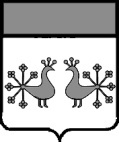 ИВАНОВСКАЯ ОБЛАСТЬВЕРХНЕЛАНДЕХОВСКИЙ МУНИЦИПАЛЬНЫЙ РАЙОНКонтрольно- счетная комиссияВерхнеландеховского муниципальногорайона Ивановской области155210 п.Верхний Ландехул.Советская, д.12тел.: 2-09-17, e-mail: ksk@vlandeh-admin.ruот 24.08.2022г.№ 51Администрация Симаковского сельского поселенияСовет Симаковского сельского поселения